LATVIJAS REPUBLIKA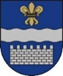 DAUGAVPILS PILSĒTAS PAŠVALDĪBAS IESTĀDESOCIĀLAIS DIENESTSReģ. Nr. 90001998587, Vienības iela 8, Daugavpils, LV-5401, tālr. 654 23700, fakss 654 40930e-pasts: socd@socd.lvDaugavpilī07.11.2022. Nr. 1.-9.2/4045Biedrībai “Latvijas Daudzbērnu ģimeņu apvienība”laiks.gimenei@gmail.comPar informācijas sniegšanu	Daugavpils pilsētas pašvaldības iestādē “Sociālais Dienests” (turpmāk- Dienests)  saņemts “Latvijas daudzbērnu ģimeņu apvienības” lūgums sniegt informāciju par šobrīd pieejamo Daugavpils pašvaldības atbalstu ģimenēm, kuru aprūpē ir vismaz trīs bērni. 	Dienests informē atbilstoši pieprasītajam: Katras interešu izglītības programmas īstenotājs individuāli nosaka tiek vai netiek piešķirts atbalsts. Pašvaldībā atbalstu interešu izglītībai, ja tāds tiek piemēro, saņem ar Goda ģimenes karti vai ar statusu. Pašvaldība sedz bērnu ēdināšanas izdevumus pirmsskolas izglītības iestādē daudzbērnu ģimenēm, kuras uzrāda Goda ģimenes karti.Daugavpils izglītības iestādēs 5.-12.klašu izglītojamo ēdināšanas pakalpojumu (pusdienas) apmaksa tiek nodrošināta no pašvaldības līdzekļiem, papildus Dienests izvērtējot ģimenes ienākumu līmeni, uzkrājumus un īpašumus, piemērojot kārtību, kādā tiek noteikts trūcīgas un maznodrošinātas mājsaimniecības statuss var piešķirt pabalstu launagu apmaksai. Valsts piešķir atbalstu 50% apmērā no aprēķinātā NĪN daudzbērnu ģimenēm.Vienreizējs pabalsts bērna piedzimšanas gadījumā ir 500,00 euro apmērā bez ienākumu un materiālās situācijas izvērtēšanas par katru bērnu neatkarīgi no bērnu skaita ģimenē. Izvērtējot mājsaimniecības (personas) ienākumu līmeni, uzkrājumus un īpašumus, piemērot kārtību, kādā tiek noteikts trūcīgas un maznodrošinātas mājsaimniecības statuss daudzbērnu ģimenes var saņemt 25.00 euro vienu reizi kalendārajā gadā mācību piederumu iegādei uz katru izglītojamo pašvaldības pirmsskolas izglītības iestādē, pamatskolā, vidusskolā un profesionālās izglītības iestādē, skolas formas iegādei līdz 30,00 euro vienu reizi kalendārajā gadā uz katru izglītojamo (kurš mācās pašvaldībā pamatskolā, vidusskolā vai profesionālās izglītības iestādē).  Dienests paredz braukšanas maksas atvieglojumu pašvaldības sabiedriskā transporta maršrutu tīklā diviem daudzbērnu ģimenes locekļiem – braukšanas maksas atvieglojums 100 % apmērā no biļetes cenas, bet bērniem, kuri mācās Daugavpils izglītības iestādēs, tiek izsniegta brīvbiļete. Palīdzības nodaļas vadītājas p.i. 							I.Radiņa 